KARORI BRIDGE CLUB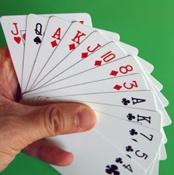 Club News November 2017From the President:  Christmas is coming! I hope you all have an enjoyable break and that we see you back in the new year excited to play some more bridge.It’s been another good year and the club is in good health financially, membership wise and in terms of great results through the year. A special congratulations to Chris Bolland who has just attained the rank of Grand Master.  This is the pinnacle of any players career, so, on behalf of the club, well done Chris!Our Secretary Joy Schofield retires at 31 December and we need a replacement for her in order to run the club from January.  There are a number of statutory obligations on the Secretary role which is why it attracts an honorarium.  Joy has been a fantastic servant to the club and I want to thank her for carrying on for so long after she stood down at the AGM.Please contact a member of the committee if you are prepared to take on this important role. If you would like to know a bit more about the duties I’m sure Joy would be happy to take a call from you.Our Christmas party on Saturday 2nd December was a great success, with good attendance, nice food and a fun evenings bridge.On another positive note,  Lynda Rigler, Peter Delahunty, Mindy Wu, David Don and Jim Brough were members of the Wellington interprovincial team that retained the Dougal McLean interprovincial Cup.From the CommitteeAn important change to our programme books for next year is the time to be seated before play.  From January, this will be ten minutes so that the director can set up the room and announcements can be made to enable play to start on time. Those of you used to timing your arrival for 7:25 will need to modify your arrival times from January.InterclubThe last round of interclub for the year was played on 10 NovemberOur novice team won their cross-grade competition and several of our teams came third. A successful year overall.We are looking forward to having another good year of interclub in 2018 and will need to start planning our teams soon, if you are interested please let Arvind Zodgekar know.From the Manager:Average table numbers for November are up across the board compared to a year ago:Upcoming Events:Play starts in the new year during the week beginning 8th JanuaryRecent Club Winners:Congratulations to:Monday 	Glanville Salvers		Peter Delahunty and Mindy Wu		Thelma Ayers Trophy		Ross CraigA Grade	Club Championships 		Peter Delahunty and Lynda Rigler		Olga Dent Cup			Royce Johnston		Swiss Pairs			Vivienne Cannell & Jenny Coulter		Tuesday Pairs			Christina Mander & Royce JohnstonR  & B Grade	Combined Spring Teams	Klaus Dorbecker, Gerry Cooper, Marcus					Smith & Ed May Recent Tournament Successes:Chris Bolland,  Luke Kelly, Mira Trifunovic and  Graham Potter were 1st in the Masterton  Multigrade teams held on November 19. MondayTuesdayThursdayFridaySaturdayAverage201711.113.413.04.310.62016 10.911.711.93.48.0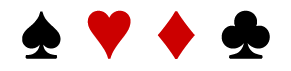 